Organ:	Rådet för äldre och personer med funktionsvariationTid:	2022-09-05, kl 13.00 - 14.25Plats:	KommunkontoretNärvarande:	Lennart Gustavsson, ordförande 	Catrin Björck, sekr 	Ruth Holmquist, Seniorerna SPF Malåbygden 	Åke Wallgren, Malå PRO-avdelning 	Anita Östlundh, SKPF Norsjö/Malå avd 107 	Hervor Johansson, Riksförbundet HjärtLung Malå Norsjö 	Paula Frank, kl 14.00 - 14.25DagordningRådet BESLUTAR att godkänna utsänt förslag till dagordning med följande tillägg, som tas upp under rubriken ”Övriga frågor”.Seniorerna SPF Malåbygden/Ruth Holmquist:Något nytt om motionsanläggning för icke atleter?Finns det någon budget för/ekonomiska ramar vid aktiviteter som initierats/föreslagits/beslutats i rådet? Vilka kostnader tar kommunen och vilka kostnader ska resp arrangerande förening ta?Föregående mötesanteckningarFöregående mötesanteckningar gås igenom.Fastigheten på Storgatan, mittemot Torget (f d Lundgrens café) är såld och lägenheterna renoveras. Samtidigt renoveras också ”Öbergs hus”, även den fastigheten belägen på Storgatan. Iordningställandet av lokalen i f d Handelsbanken blir klart under hösten. Temadagen den 23 augusti på Forum, arrangerad av HjärtLung, SPF samt kommunen var bra. Temadagen var öppen för alla men det hade inte alla förstått. Men det var hyfsat med folk ändå. Temadagen bestod av mycket information - föreläsare från begravningsbyrån (vita arkivet), Familjens jurist om framtidsfullmakt, information av kommunen, Ulrika Grensell och Paula Frank från sociala informerade om vilken hjälp man kan få när man är äldre. Ingen från PRO, SKPF eller tandvården deltog. Ordföranden fick i uppdrag att kolla med John Olsson hur bemanningen på våra särskilda boenden såg ut i sommar. Ordföranden kommenterar att man fixade sommaren men det var på gnällen.Ordföranden fick i uppdrag att skicka in ett önskemål från rådet till Malåbostaden om en dialog om framtida boende. Ordföranden kommenterar inte uppdraget.Ordföranden fick i uppdrag att föra en dialog med Malåbostaden om framtidens äldreomsorg när något konkret uppnåtts. Ordföranden kommenterar inte uppdraget.Rådet BESLUTAR att notera informationen.Verksamhetsplan 2021 - 2022Ordföranden går igenom verksamhetsplanen. Temadagar/HjärtLung, SPF: Temadagar har genomförts.Seniormässa/PRO, SKPF: Anita Östlundh informerar om att man har träffats och bokat datum samt lokaler. Programmet är snart klart. Mässan hålls den 13 oktober, kl 10.00 - 15.00 på Missionskyrkan. Föreningar inbjuds att presentera sin förening. Det har varit god respons. Även biblioteket är inbjuden och de ska prata om bibliotekets teknik. Det blir föreläsningar, som på Temadagen. Kommunen deltar också och informerar. Föreläsningarna ska vara i kyrksalen. Under lunchens timme serveras soppa för 65 kr. Det finns även vanligt fika såsom bullar och mackor. Önskemål om att kommunen informerar om tekniken inom omsorgen - vad använder man idag, hur ser det ut framåt, kameror o dyl. Tekniska ska berätta om nya sophanteringen. Avslutas med allsång med prästen Stefan. Han berättar om kyrkans verksamhet för ensamma kl 14.00 - 15.00. Det kostar ingenting för utställarna. Missionskyrkan tar 850 kr i hyra för lokalen. Rådet återkommer om vem som betalar hyran. Ska försöka få dit någon som informerar om God man. Ordföranden tipsar om att man kan informera om Personligt ombud - som är statligt. Ska träffas på måndag och ragga ihop bord m m. Teknik för alla/Alla i rådet: Apropå Springliden - Ruth Holmquist har ställt frågan om det kan ordnas en utbildning i telefoner - men hon har inte fått något svar ännu.Samverkan/Alla i rådet: När någon arrangerar är alla andra välkomna. ABF hjälper till med affischer och annonsering.Öppna möten/Ordföranden: Vi återkommer senare under dagen om Medborgardialog, under rubriken ”Aktuellt från kommunen”.Rådet BESLUTAR att notera informationen.Aktuellt från föreningarnaSeniorerna SPF Malåbygden/Ruth Holmkvist: Var på fågelskådning vid bron, Mörttjärn den 16 maj. Såg knappt en fågel! Det var mycket folk och man eldade och pratade. Håller på med minigolfen på tisdagar. Har haft uppehåll under sommaren men nu kör vi igen. Utmanade politikerna i minigolfen och de förlorade. Vi började med att äta tillsammans första torsdagen i månaden, men nu har vi ändrat det till att efter att vi spelat minigolf på tisdagar går vi på hotellet och äter. Det kostar bara 65 kr och det har blivit jättepopulärt. Har provat på riktig golf i Fromheden. Det var tre tappra deltagare. Var aktiva på Temadagen. Ruth och Elisabeth Persson var i Rökå i söndags och marknadsförde föreningen. Har gjort ett företagsbesök på Hultdins. Det var väldigt intressant och mycket folk. Funderar på att besöka Borrarkivet eller Geoline, något företag som kan ta emot. Det finns tankar framöver.Riksförbundet HjärtLung Malå Norsjö/Hervor Johansson: Är inte med i styrelsen längre, är bara adjungerad. Var därmed inte med på förra styrelsemötet. Ska komma igång med hjärtlung-räddning. Visade lite hastigt på Temadagen på Forum. Kommer att ha ett medlemsmöte framöver, där man kokar palt. Surströmmingen är en bortglömd historia. Har kommit igång med Jump In, man får gå in där och jobba med sig själv. Har skickat ut en förfrågan om man är intresserad av seniorgympa på Jump In. Börjar idag med hjärngympa för medlemmarna på ABF. Löser korsord i egna medhavda tidningar och dricker kaffe. Planerar att vi ska till Ikea den 29 november. Ska delta i ABF:s föreningsträff som är flyttad från augusti till den 8 oktober. De drar ihop sina föreningar.Malå PRO-avdelning/Åke Wallgren: Börjar nästa tisdag med tisdagsträffarna. Då bjuder vi in folk som informerar eller åker ut och hälsar på. Göran Forsell gör korsord som vi löser. På höstmötet blir det annat än surströmming. Håller till på församlingshemmet. Bingon kör igång. Håller till i köket/samlingslokalen på seniorboendet på Furugatan.SKPF Norsjö/Malå avd 107/Anita Östlundh: Verksamheten har inte kommit igång. Hade medlemsmöte i maj för att informera om förra KPR. Höll till i kåtan på Furugården. Det serverades kaffe och mackor, ca 20 personer deltog. Seniordagen hålls den 15 oktober i Fromheden. Då är det lika långt från Norsjö som från Malå. Surströmming serveras. Ny dag med information om KPR är inte bestämd. Onsdagträffarna har inte kommit igång ännu. Vi ska träffas och göra klart studiecirkeln om boken om sjukan först. Inga datum är bestämda. Deltar i Ikearesan den 29 november. Rådet BESLUTAR att notera informationen.Aktuellt från kommunenOrdföranden: De första ukrainarna (5 st) har kommit. Avtal är träffat med Skellefteå om 30 personer.Kommunen genomförde för två år sedan en förändring av den politiska organisationen. Man lade ner nämnder och införde utskott under kommunstyrelsen. Tanken var att effektivisera och få en bättre ekonomistyrning. Kommunfullmäktige den 27 juni beslutade att gå tillbaka till nämnder - en utbildningsnämnd och en socialnämnd. Det blir en viss påverkan på tjänstepersonorganisationen också. Vi jobbar för att samla all administration - en samlad central administration. Det är också en effektivitets- och kvalitetsfråga. I samband med det håller vi även på med att bygga upp en s k invånarservice. Målsättningen är att när man har kontaktat kommunen/när man lägger på luren, då har man fått svar. Ytterdörrarna kommer att öppnas så att man kommer in i foajén och receptionen. Det kommer att bli en inkörningsperiod under hösten vad gäller sophanteringen. Från april nästa år kommer nya taxor att tillämpas. Man kommer att börja väga soporna.Kammarkollegiet/Delegationen för ekonomi i balans har beviljat Malå kommun ett statligt bidrag på 22 500 000 kronor. Bidraget ska gå till ett framtida äldreboende, en framtida äldreomsorg.MedborgardialogerVi måste börja konkretisera. Det finns en grupp i kommunen som tittar på fyra saker - sim-/sporthall, samordnad fastighetsförvaltning, tillagningskök och äldreboende. Där har vi kommunalt sammanlagt avsatt 2 000 000 kronor för att börja titta på detta. Till veckan kommer vi att göra en tid- och aktivitetsplan. Åtgärden som statsbidrag är beviljad för, ska vara genomförd senast den 31 december 2024.Anmärkning: Paula Frank anländer och deltar i mötet från kl 14.00.Rådet har en viktig roll att diskutera. Hur och på vilket sätt ska vi genomföra dialogen? Det är kort om tid. Kommunen har riggat en organisation för att se över detta. Det är lämpligt att koppla tillbaka till detta råd för att nå ut.Ruth: Många pensionärer är pigga och vill vara med och bestämma. Det är viktigt med pensionärsföreningarna, just runt detta med äldreomsorgen och maten. Att man på något sätt utökar medborgardialogerna mer konkret.Ordföranden: Vi måste bygga ett nytt tillagningskök. Ska man då sambygga - ska ett äldreboende och ett tillagningskök ligga i samma när man ändå bygger eller bygger om?Ruth: Vi som kanske ska bo där vill vara med och bestämma. Vi vill inte komma in när allting är klart.Hervor: Det finns en oro över att man ska stoppa in alla i samma hus. Man är ängslig över detta.Ordföranden: Den oron har även jag hört. I Bjurholm (Diamanten) har man kommit längre. Där har man integrerat äldreomsorg och förskola. Man har ett gemensamhetsutrymme, inga korridorer. Alla var väl inte överens om att införa ”en” förskola i Malå men erfarenheten är god, både kvalitetsmässig och resursmässigt.Paula: Små enheter är bra, men det kan vara en stressfaktor att jobba ensam. När man jobbar ex vis fyra personer, då kan man hjälpas åt. Det blir bra med grundtryggheten.Ordföranden: I medborgardialogen kan vi smala av frågeställningarna. Vi kör en dialog i rådet. Observera att pengarna bara går till ombyggnad av äldreboende.Paula: Kommunen kommer att delta på Seniormässan, det är ett bra sätta att komma ut och få prata med folk. Ett önskemål om vad vi ska berätta om är Teknik för äldre. Man får fundera på vad de äldre är intresserade av att höra mer om, ska någon talare utifrån komma och berätta? Förhoppningsvis kan biståndshandläggare berätta om vad Malå har för tekniska lösningar för larm GPS o s v. Man kan också prata om en framtidsversion för Malå med kommunikationsrum för att kunna prata med sina anhöriga på distans. Viktigt också med att hörseltekniken fungerar för de äldre för att de ska kunna delta i samtal och kunna vara aktiva längre. Viktigt att det prioriteras och att det finns personer som kan sköta om och underhålla dessa tekniska anläggningar.Lyfter också frågan om man är intresserad av hur andra kommuner arbetar med teknik. Exempelvis i Skellefteå har man mer utbyggt kring kameror o s v, dessutom arbetar de med VR-kamera o s v. Skellefteå har också utformat ett program rörelsebingo via arvsfonden som finns på deras hemsida och får användas av alla.Positivt är att Malå kommun nu har en rehabassistent på halvtid som jobbar med rehabilitering, träningsprogram och även gruppträning är i startgroparna. Utbildningar bedrivs regelbundet med satsning ffa på äldreboenden. Vi ser också en styrka att kunna få bättre rutiner och trygghet vid hemgång från korttids och lasarett.  Det är också i startgroparna att anställa aktivitetssamordnare som ska arbeta i första hand på särskilda boende.Ordföranden: Till nästa möte kan rådet fundera på Lokalt aktivitetsstöd. I andra kommuner har man Lokalt aktivitetsstöd riktat till pensionärsföreningar. Pensionärsföreningarna i Malå, gärna i samverkan, bör skriva ihop något om att Malå kommun ska se över möjligheterna att införa detta stöd och skicka in till kommunen. Hänvisa till någon kommun som har redan har stödet. Ruth: Har varit i kontakt med en person i Skelleftehamn som åker runt och föreläser om gå-fotboll för äldre. De ska ha ett möte i slutet av september och han vill veta om han ska ha betalt av oss. Vem står för hans kostnader? Och då ska man hyra lokalen… Har varit i kontakt med Maria I Larsson om lotterier. Man behöver inte alls ha tillstånd och polisen behöver inte vara inkopplade. Det finns dock vissa regler. Att anordna lotterier är inte besvärligt!Ordföranden: Nästa möte hålls den 14 november, kl 13.00.Rådet BESLUTAR att notera informationen. Ordföranden får i uppdrag att återkomma med förslag på medborgardialog utifrån det beviljade statsbidraget för ett framtida äldreboende, en framtida äldreomsorg. Medverkande föreningar får i uppdrag att se över möjligheten att föreslå ett Lokalt aktivitetsstöd som även omfattar pensionärsföreningarna. Ruth gör ett utkast och skickar till föreningarna.Övriga frågorSeniorerna SPF Malåbygden/Ruth Holmquist:Något nytt om motionsanläggning för icke atleter?Ordföranden: På allmänna utskottets sammanträde på måndag behandlas en motion om etablerande av ett så kallat utegym i Sjöparken. Ruth: Det får inte vara sådana kolosser som är där uppe vid fotbollsplanen. De är för tunga för äldre personer. Vi skulle kunna ha ett samarbete med ABF, vuxenskolan och föreningar och ha en studiecirkel om hur man bygger.Finns det någon budget för/ekonomiska ramar vid aktiviteter som initierats/föreslagits/beslutats i rådet? Vilka kostnader tar kommunen och vilka kostnader ska resp arrangerande förening ta?Ruth: När vi hade Temadagen sa vi att kommunen får ta kostnaden för Forum.Ordföranden: Vi har 2 000 kronor att röra oss med. Men om Malå kommun är medarrangör då kan vi ta kostnaden för hyra av lokaler.Hervor: Folkhälsorådet har ställt upp ekonomiskt med ex vis priser till Hälsorundan. Sedan har HjärtLung skött allt jobb med arrangemanget. Men pengar har tagits från Folkhälsorådets kassa. Folkhälsorådet har helt andra ekonomiska resurser. Rådet BESLUTAR att notera informationen. Ordföranden tar upp frågan om ekonomin på Folkhälsorådets möte på måndag.Vid pennan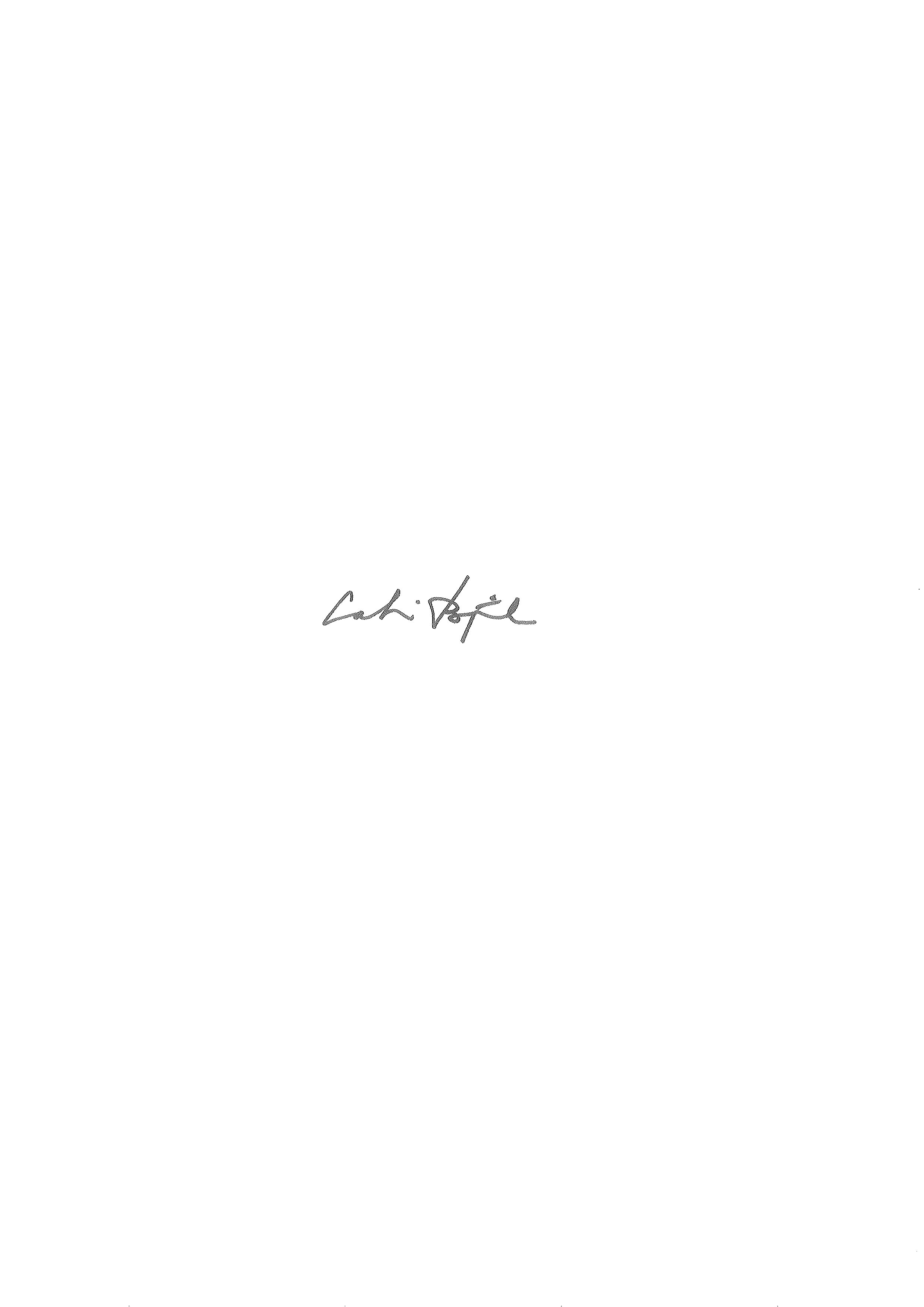 Catrin Björck